Complaints Register 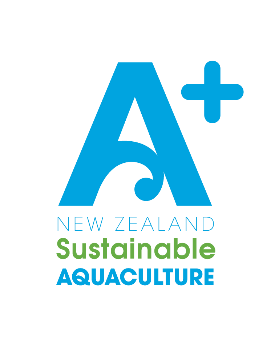 [YEAR]This document is to be used to record complaints as evidence for your A+ certification. Please include as much detail as possible. Refer to your complaint management SOP for further direction.Complaint DetailsComplaint DetailsComplaint DetailsComplaint DetailsComplaint DetailsDate Received:E.g. 12.02.2020Complainant (Individual or Group name):E.g. Local School Group, Sandy Sanderson (Local), MFA, Regional Council, Neighbouring Farm, etcComplaint received / logged by:E.g. Sandy Sanderson – General ManagerComplaint location / Method:E.g. Main Office, Email, Sanderson Bay site, etcComplaint Type / Category:E.g. Noise, Odour, Staff behaviour, Staff welfare, Waste Management, Pollution, Non-compliance, etcComplaint Description & Notes:E.g. Staff member was approached by school group with complaint about farm debris on nearby beach.Corrective Measures Taken:E.g. Debris inspected, confirmed, and removed. Beach clean up coordinated with school group & funded by AQNZ.Date Received:Complainant (Individual or Group name):Complaint received / logged by:Complaint location / Method:Complaint Type / Category:Complaint Description & Notes:Corrective Measures Taken:Date Received:Complainant (Individual or Group name):Complaint received / logged by:Complaint location / Method:Complaint Type / Category:Complaint Description & Notes:Corrective Measures Taken:Date Received:Complainant (Individual or Group name):Complaint received / logged by:Complaint location / Method:Complaint Type / Category:Complaint Description & Notes:Corrective Measures Taken:Date Received:Complainant (Individual or Group name):Complaint received / logged by:Complaint location / Method:Complaint Type / Category:Complaint Description & Notes:Corrective Measures Taken: